 BIODATA MAHASISWA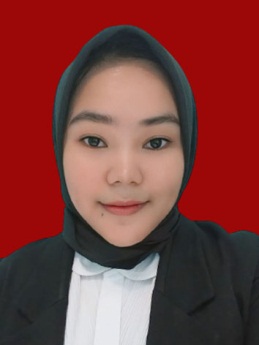 Identitas DiriNama			: Susi Melyana HarahapNPM			:191224037Tempat/Tanggal Lahir: Sibatuloting 12 Mei 2001Agama			: IslamAnak ke-		: 3 (Tiga)Alamat	: Jl. Desa Sibatuloting, Kec. Barumun Tengah, Kab. Padang LawasPendidikan SD			: SDN 0203 SibatulotingSLTP			: MTsN Pasar Purba BangunSLTA			: MAN 2 Padang LawasS1			: Universitas Muslim NusantaraJudul Skripsi		:Dosen Pembimbing	: Nazriani lubis S.Pd., M.HumOrang TuaNama Ayah		: Rampis HarahapNama Ibu		: Sarinun Siregar S.PdAlamat	: Jl. Desa Sibatuloting, Kec. Barumun Tengah, Kab. Padang  LawasMedan, Agustus 2023Hormat saya, 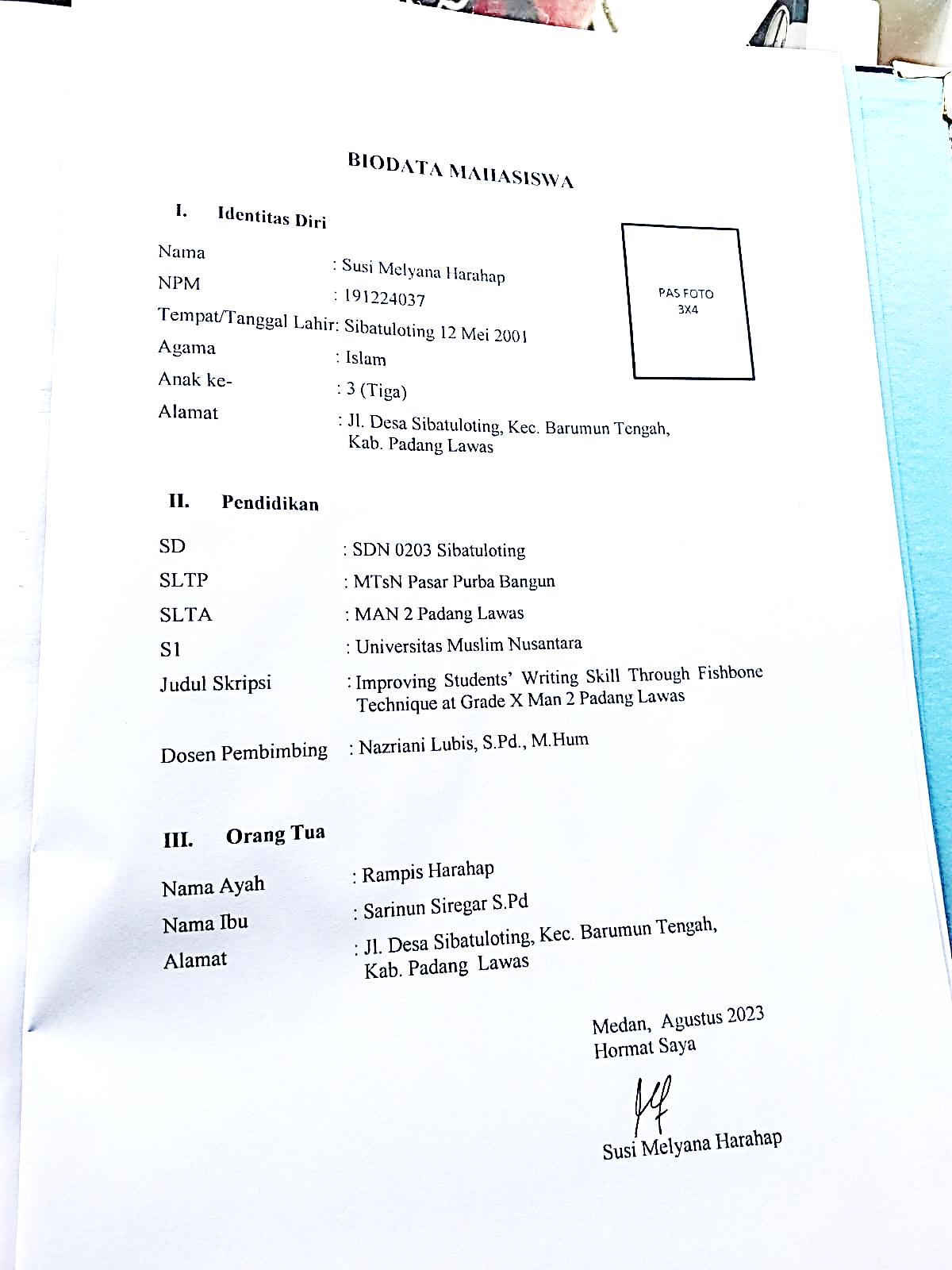 Susi Melyana Harahap 